  Teaching Application Form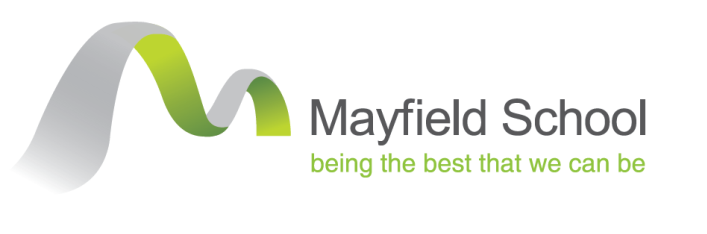 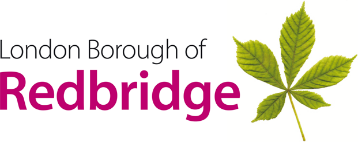   CONFIDENTIAL – PROTECT (IL2)Name of School: (or write ‘General Application’)	  Mayfield School	Candidate ref. ………..…						(office use only)Post: 	     Age groups for which trained:		Month/Year QTS Awarded	     	1.	Specialist Subjects Offered	Main:	     	Other:	     			Teacher Reference Number:	     	National Insurance No:       	Do you require permission to work in the UK?		Please X the box if you are a newly qualified teacher (NQT) or if you are completing your training    	(An NQT is required to serve a statutory induction period)	Applicants may use a continuation sheet for sections where additional space is required2.	Personal DetailsPlease include former names if applicable in brackets3.	Education, Training and Qualifications	Secondary Education	Higher Education 	Initial Teacher Training (NQTs please include ITT courses undertaken) 4.	Present Post5.	Previous Teaching ExperiencePlease give details of all full and part-time paid teaching experience in schools including periods before date of qualification.  NQTs please include college teaching practices if applying for your first appointment (use a continuation sheet if necessary).6.	Previous Industrial, Commercial or Local Government ExperiencePlease give details of experience (e.g. industrial, clerical, social and other gainful employment after the age of 18 years.7.	DeclarationsAre you related to a councillor, officer, headteacher or school governor of the London Borough of Redbridge?   Note:   Canvassing or failure to disclose a relationship to a councillor, officer, headteacher or school governor of the London Borough of Redbridge could disqualify the candidate.______________________________________________________________________________________________________Safer Recruitment: Declaration of Criminal Offences  The post is exempt from the Rehabilitation of Offenders Act 1974.  You must give details on this form of all offences, convictions, cautions or bindovers you have or any court cases that you have pending.Are you declaring a criminal offence?	As the occupant of the post will have substantial access to children, a disclosure request will be made to appropriate organisations to ascertain whether their records reveal any criminal convictions (including spent ones).  All Redbridge Schools will comply with Safer Recruitment. NOTE: Failure to disclose any criminal conviction could prevent further consideration of an application for appointment.  All information given will be treated in the strictest confidence and will be used for this job application only.8.	Newly Qualified Teachers 	National Skills Tests (NQTs prior to 2013 only)	Please complete the boxes and add the date identifying success in the National Skills Tests:	If you have not yet passed the required tests please give the date of your next test: 	DATE	     	Have you already started your Newly Qualified Teacher Induction Period?      		If Yes, date started:	DATE 	     9.	Other courses attended in the last 5 years - (Including Denominational Qualifications)	Please include organising body, title of course, dates and duration (use a continuation sheet if necessary).10.	Special Interests and Relevant Experience	Please give details of your recreational and cultural interests, voluntary work and any other special skills you have developed which may be relevant to the post and to your work with children.11.	Letter of Application or Supporting Statement	Please include more detailed particulars of your experience, skills and further information in support of your application.	You are advised to limit your Statement to the equivalent of 2 sheets of printed A4. 12.	Important Notes or information that you think is relevant, but have not already included	You are asked to give details of any disability you may have for which a reasonable adjustment may be necessary. While this information will not be used for short-listing purposes, it will greatly assist in making any interview arrangements etc.  Please detail any conditions or prohibitions placed upon you by the GTC/DfE.13.	References	Safer recruitment guidelines recommend that references are taken up prior to interview.	Please give the names and addresses of two professional referees.  One of these should be your present or most recent employer.  NQTs are advised to include their initial teacher trainer and a successful teaching practice school.	Referee 1	Referee 2Successful applicants must produce original certificates of qualifications on request.DeclarationThank you for your application.  Your email will be acknowledged.Please provide a stamped addressed envelope if you require a posted acknowledgement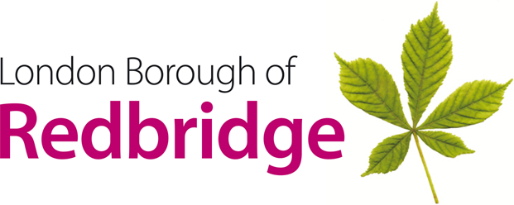 Recruitment MonitoringApplicant Ref No	     In line with the Codes of Practice of the Equality and Human Rights Commission (formerly Equal Opportunities Commission and the Commission for Racial Equality) and as required by the Audit Commission, Redbridge Council collects and maintains information on gender, ethnic origin and disabilities of its employees.   As of April 2009 Redbridge Council will also collect and maintain information on sexual orientation, age and religion or belief of its employees.  The information you have supplied will be kept confidential within Human Resources.  Departments will only see statistical information and it will only be used to provide an overall profile analysis of Redbridge Council.  Please complete this section of the application form, which will be separated from the rest of the form before shortlist selection takes place.You can be assured that this information will be treated in confidence and will not be available to short listing officers or interviewers or to future potential managers.1. Where did you see this post advertised? 	     2. What is your Date of Birth? 	     3. What is your Ethnic group?Please choose one selection from A to E and then tick the appropriate box within your chosen section to indicate your cultural background. If you are ticking one of the ‘Any other’ boxes please state in the space providedA.	White	British		Irish				Any Other White Background		Please State	     _________________________________________________________________________B.	Mixed	White and Black Caribbean		White and Black African	White and Black Asian		Any other Mixed Background		Please State	     	_________________________________________________________________________C.	Asian or Asian British		Indian		Pakistani	Bangladeshi		Any other Asian Background		Please State	     	_________________________________________________________________________D.	Black or Black British	Caribbean		African			Any other Black British		Please State	     _________________________________________________________________________E.	Chinese or other Ethnic Group	Chinese		Any other Background		Please State	     		_________________________________________________________________________4.	GenderFemale		Male		5. Do you have a disability?              The Disability Discrimination Act 1995 (DDA) protects people with disabilities.   The DDA defines a person as disabled if they have a physical or mental impairment, which has a substantial and long term (i.e. has lasted or is expected to last at least 12 months) and has an adverse effect on the person’s ability to carry out normal day-to-day activities.5a. 	Do you consider yourself to have a disability according to the terms given in the DDA?Yes		No	The Council wishes to ensure that people with disabilities are able to access job opportunities as well as people without disabilities do.If we know you have a disability we will make adjustments to the working arrangements and/or the working environment provided it is reasonable in the circumstances to do so.  We will also make appropriate arrangements for your interview.5b. 	If you have answered yes to having a disability, please let us know how we can support you at the interview stage	     5c. 	Please tick if any of the following types of disability apply to you. People may experience more than one type of disability, in which case tick all the types that apply.  If your disability does not fit any of these types, please mark ‘Other’ and state your disability	Long-standing illness, such as cancer, HIV, diabetes, disease or epilepsy	Sensory impairment, such as being blind, having a serious visual impairment or being deaf, having a serious hearing impairment	Physical impairment, such as difficulty using your arms or mobility issues, which means 	using a wheelchair or crutches		Learning disability, (such as Down’s Syndrome or Dyslexia) or cognitive impairment (such as	autism or head-injury)	Mental health condition, such as depressionOther (please state)	     6.	What is your religion or belief?	Agnostic		Buddhist		Jain		Sikh	Atheist		Christian		Jewish		No Religion	Bahá’í		Hindu		Muslim		Any other religion or belief	Prefer not to say					Please state	     7.	What is your sexual orientation?	Bisexual		Gay Man	Woman/Lesbian		Heterosexual	Prefer not to say	Title:       Surname:       Forename(s):       Permanent AddressTemporary Address (if applicable)Post Code:	     Post Code:	     Contact Details:Date of Birth:	     Telephone:	     Telephone:	     Mobile:	     Mobile:	     Email:	     Email:	     Name, location and type of schoolsDates (mm/yyyy)Secondary Examinations passed with gradesName, location and type of schoolsDates (mm/yyyy)Secondary Examinations passed with gradesFrom        To      From        To      University/College/Organisation/CourseDates (mm/yyyy)Qualifications passed with gradesUniversity/College/Organisation/CourseDates (mm/yyyy)Qualifications passed with gradesFrom        To      From        To      College/Organisation/CourseDates (mm/yyyy)Qualifications (to be)/passedCollege/Organisation/CourseDates (mm/yyyy)Qualifications (to be)/passedFrom        To      From        To      Name of School Name of School School AddressSchool AddressSchool AddressPhaseSalary £Special AllowancePoint on ScaleAges TaughtDate of AppointmentWhen could you commence duty?Details of present post held including title, subjects taught and areas of responsibility.Local Education Authority,Gov. Body or CountrySchoolFull Time or % Part timePost HeldAges TaughtPeriods of paid teaching serviceStudents give teaching practice dates (mm/yyyy)From        To      From        To      From        To      From        To      Name and Address of Employer(s)Date (mm/yyyy)Date (mm/yyyy)Nature of Employment and position held (including an indication of whether full or part time)Name and Address of Employer(s)FromToNature of Employment and position held (including an indication of whether full or part time)If yes, please state their name and the relationshipDetails of Offence(s)Place & Date of Judgement(s)Sentence(s)NUMERACYPassDateLITERACYPassDateICTPassDateNUMERACYLITERACYICT(if applicable)(if applicable)(if applicable)Course Title and Organising BodyTitle(Mr/Mrs/Ms/Miss/Dr etc)Full NameStatusSchool/CollegeAddressAddressPostcodeEmailTel NoFaxTitle(Mr/Mrs/Ms/Miss/Dr etc)Full NameStatusSchool/CollegeAddressAddressPostcodeEmailTel NoFaxYou cannot sign this form on screen.  By submitting an e-mail application, you undertake that the information you have provided is true and accurate to the best of your knowledge.  You may be required to sign your application at a later stage of the selection process.I certify that to the best of my knowledge and belief the information given in this application is true and accurate.  I understand that if the information is false or misleading it will disqualify me from appointment or after appointment could lead to a disciplinary action or dismissal.You cannot sign this form on screen.  By submitting an e-mail application, you undertake that the information you have provided is true and accurate to the best of your knowledge.  You may be required to sign your application at a later stage of the selection process.I certify that to the best of my knowledge and belief the information given in this application is true and accurate.  I understand that if the information is false or misleading it will disqualify me from appointment or after appointment could lead to a disciplinary action or dismissal.You cannot sign this form on screen.  By submitting an e-mail application, you undertake that the information you have provided is true and accurate to the best of your knowledge.  You may be required to sign your application at a later stage of the selection process.I certify that to the best of my knowledge and belief the information given in this application is true and accurate.  I understand that if the information is false or misleading it will disqualify me from appointment or after appointment could lead to a disciplinary action or dismissal.You cannot sign this form on screen.  By submitting an e-mail application, you undertake that the information you have provided is true and accurate to the best of your knowledge.  You may be required to sign your application at a later stage of the selection process.I certify that to the best of my knowledge and belief the information given in this application is true and accurate.  I understand that if the information is false or misleading it will disqualify me from appointment or after appointment could lead to a disciplinary action or dismissal.NameDateIf no address appears in the box opposite	please return to:Mr Andy RehlingHeadteacherMayfield SchoolPedley RoadDagenhamRM8 1XEThis application form can be returned to Mayfield School by email.Please use your surname to name and save this document and email to:vorleyt@mayfieldschool.net Alternatively you can post this application to the return address indicated.